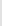 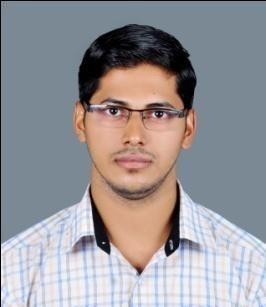 HyderAl Ain, UAEEmail	:  hyder-394716@2freemail.comCareer ObjectivesI aspire to work in a  dynamic,  competitive  and  result  oriented  environment that  will  expose  me  to  new  challenges  and  enable  me  to  grow  by continuous innovation  and  research.  As a part of a team as well as an individual, I hope to contribute to  the  growth of organization  through my knowledge and skills. My academic studies have been streamlined in the field of Tourism and Airline Studies. I am a promising resource in my subject  area.  I am a self-starter and free to  spendUnlimited time for continuous improvement	.Work ExperienceCurrently working as a Travel Consultant in Abu Dhabi, U.A.ECheck fair and availability for desired dates using Amadeus and GalileoReserve the tickets upon customer confirmationAttend customer enquiries for price and availabilityAmend bookings on customer requestsin Kerala, India (01 October 2015- 31 August 2016)Travel ConsultantCheck fair and availability for desired dates using Amadeus and GalileoReserve the tickets upon customer confirmationAttend customer enquiries for price and availabilityAmend bookings on customer requestsin Kerala, India (05 April 2015 – 25 September 2015)Travel Consultant (As a Trainee)Check fair and availability for desired dates using Amadeus and GalileoReserve the tickets upon customer confirmationAttend customer enquiries for price and availabilityEducational QualificationSuccessfully Completed Bachelor of Commerce (B.COM) from, Bharathiar University, TAMIL NADU, INDIA (June 2012-March 2015)Successfully	Completed	HSE	(Kerala	Higher	secondary	Board)	with specialization in Commerce, KERALA, INDIA (June 2008-March 2010)Successfully Completed S.S.L.C (Kerala State Board) from, M.S.M.H.S.S Kallingal paramba, KERALA, INDIA (March 2008)Professional QualificationIATA/UFTAA Foundation passed with distinction Montreal Canada, March 2011Personal DetailsDate of Birth	:	15.08.1990Nationality	:	IndianLanguages	:	English, Malayalam, Tamil, Hindi, Arabic Visa Status	:	Residence visaSex	:	MaleReligion	:	IslamMarital status	:	MarriedHobbies	:	Reading, Listening music, and TravelingOutstanding QualitiesYoung, dynamic, creative, hardworking, excellent team work and dedicated in improving excellent service.